الجمعية العامة للويبوالدورة الثامنة والأربعون (الدورة الاستثنائية السادسة والعشرون)جنيف، من 3 إلى 11 أكتوبر 2016القرارات التي اتخذتها لجنة الويبو للتنسيقوثيقة من إعداد الأمانةإن لجنة الويبو للتنسيق، في إطار البند 4 من جدول أعمال دورتها الثانية والسبعين (الدورة العادية السادسة والعشرين)،"... (5)	أوصت الجمعية العامة للويبو بأن توجّه:"1.	اللجنة الاستشارية المستقلة للرقابة إلى النظر في ضرورة مراجعة مبادئ الويبو العامة بشأن المشتريات" والوثيقة المتعلقة بها، آخذة في الحسبان الاستعراض الجاري حاليا على يد المدير العام، كما أوصى به رئيسا الجمعية العامة ولجنة التنسيق، لضمان الوضوح والشفافية في الإجراءات المتعلقة بالمشتريات في الويبو، لتُرفع النتائج و/أو التوصيات إلى لجنة الميزانية فتنظر فيها الدول الأعضاء."2.	وإلى استعراض سياسة الويبو بشأن حماية المبلغين عن المخالفات وتنفيذها، للتأكد من أن السياسة تأخذ في الحسبان العبر المستخلصة من التطورات الأخيرة في هذا المجال وأفضل الممارسات المعمول بها في منظمات أخرى."إن الجمعية العامة للويبو مدعوة إلى توجيه اللجنة الاستشارية المستقلة للرقابة والأمانة للعمل وفقا لما هو مبيّن في الفقرتين 1(5)(1) و1(5)(2)، على التوالي، من وثيقة "القرارات التي اتخذتها لجنة الويبو للتنسيق" (الوثيقة WO/GA/48/15).[نهاية الوثيقة]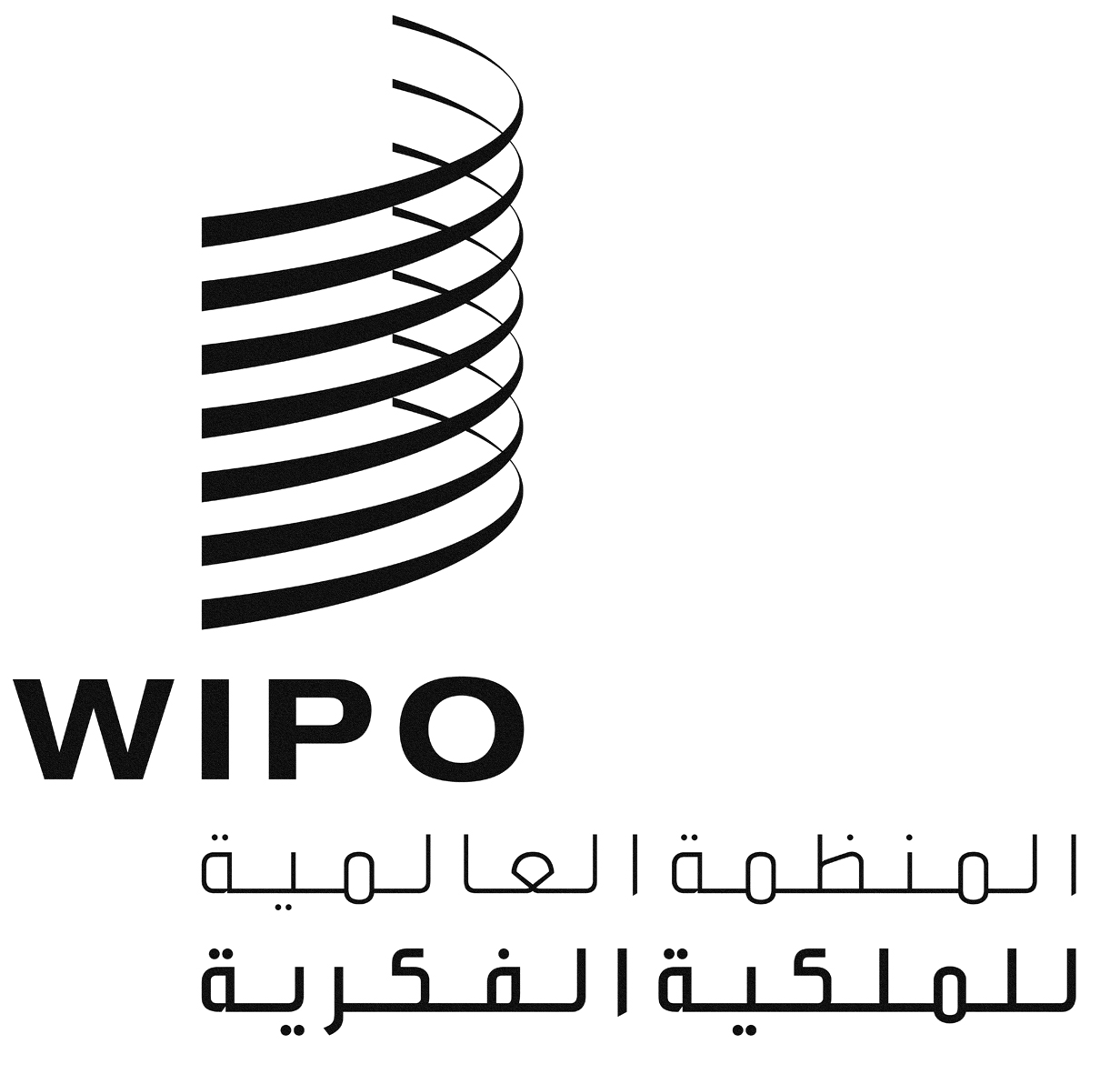 AWO/GA/48/15WO/GA/48/15WO/GA/48/15الأصل: بالإنكليزيةالأصل: بالإنكليزيةالأصل: بالإنكليزيةالتاريخ: 20 سبتمبر 2016التاريخ: 20 سبتمبر 2016التاريخ: 20 سبتمبر 2016